PRESSEMITTEILUNG 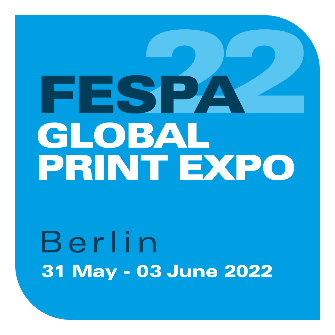 9. Mai 2022NOCH VIER WOCHEN BIS ZUR FESPA GLOBAL PRINT EXPO 2022 PRINT IN MOTION BRINGT WIEDER SCHWUNG IN DIE BRANCHE Keine Corona-Beschränkungen in BerlinIn vier Wochen ist es soweit: Die FESPA Global Print Expo und die Europäische Sign Expo 2022 in Berlin bringen das Geschäft mit dem Spezial- und Schilderdruck wieder in Schwung. Bis dato sind 340 internationale Anbieter bestätigt, darunter viele wichtige Unternehmen, die 2021 nicht dabei sein konnten, wie etwa Epson, Fujifilm, HP, MHM und M&R.  Michael Ryan, Leiter der FESPA Global Print Expo, freut sich: „Die Spannung steigt, je näher die Veranstaltung rückt, und die jüngste Aufhebung der Corona-Beschränkungen für Veranstaltungsorte in Deutschland zog einen weiteren starken Anstieg des Ausstellerinteresses nach sich. Mit 340 bestätigten Ausstellern ist die Messe fast doppelt so groß wie die letzte in Amsterdam und die Besucher können sicher sein, dass sie die zur Neubelebung ihres Geschäfts und zur Förderung ihres Wachstums benötigten Produkte und Geschäftslösungen finden.“Viele Aussteller haben neue Technologien und Verbrauchsmaterialien angekündigt: Agfa etwa präsentiert sein LED-Hybriddrucksystem Jeti Tauro H3300 LED und den Sublimationsdrucker Avinci CX3200, Avery Dennison stellt eine PVC-freie, digital bedruckbare Verpackungsfolie vor, am Stand von Brother gibt es das neue Mitglied der GTX-Familie der industriellen Direct-to-Garment-Maschinen GTXPro zu sehen, EFI präsentiert mit dem Reggiani Terra Silver einen neuen Industrie-Textildrucker der Einstiegsklasse und bei Mimaki sind die Großformat-Inkjetdruckmaschinen der 330er-Serie in Aktion. Auch Durst, Canon, EFKA, Fujifilm und viele andere werden neue Produkte und technologische Verbesserungen vorstellen.Die komplette Ausstellerliste steht hier zur Verfügung: https://www.fespaglobalprintexpo.com/why-visit/exhibitor-list. Die Besucher erwartet mit dem neuen Konferenzbereich Sustainability Spotlight, der Ausstellung von Praxisbeispielen Associations Pavilion, der Printeriors für Innenraumgestaltung und dem Folierwettbewerb Wrap Masters ein reichhaltiges Live-Programm.Die Corona-Beschränkungen für die deutsche Veranstaltungsbranche wurden zum 1. April 2022 aufgehoben. Die Live-Veranstaltungen der FESPA in Berlin können somit ohne Vorgaben in Bezug auf Besucherzahlen und -dichte oder soziale Distanzierung und ohne Maskenpflicht stattfinden. Nach der Lockerung der COVID-19-Restriktionen für Veranstaltungen in Deutschland können die Messe Berlin und die FESPA selber ohne Tests oder Kontrollen betreten werden. Ein Nachweis über eine Impfung, eine Genesung oder einen Negativtest ist nicht erforderlich.Ryans Fazit: „Ohne Corona-Beschränkungen und mit einer erstklassigen Ausstellerbesetzung können wir wieder uneingeschränkt das Erlebnis bieten, das sich die Druck- und Schilderfachwelt von einer FESPA-Veranstaltung erwartet. Die Branche freut sich auf Präsenzveranstaltungen und das spiegelt sich auch in den Voranmeldungen wider. Die Stimmung ist gut, die Lust auf Innovation und Vernetzung ist groß und wir freuen uns darauf, die Erholung der Druckbranche bald voranzutreiben.“      Weitere Informationen und aktuelle Meldungen zu Hygiene- und Sicherheitsmaßnahmen auf der Messe unter https://www.messe-berlin.de/en/visitors/allgemeine-informationen/. Aktuelle Informationen zu Reisevorschriften finden Sie auf https://www.auma.de/en/exhibit/legal-matters/entry-requirements.  Weitere Informationen über die FESPA Global Print Expo 2022 und einen Link zur Registrierung auf https://www.fespaglobalprintexpo.com/. Für Mitglieder der nationalen FESPA-Verbände und von FESPA Direct ist der Eintritt frei. Als Nichtmitglied zahlen Sie bei Voranmeldung mit dem Aktionscode FESM232 bis zum 25. Mai einen Eintrittspreis von 50 Euro.ENDEHinweis an die Redaktion:*Ausstellerzahl und gültige Corona-Beschränkungen zum Zeitpunkt der Veröffentlichung und Verteilung dieser Pressemitteilung.Zur Einreise nach Deutschland muss jedoch nach wie vor ein Nachweis über eine vollständige Impfung, eine Genesung oder einen COVID-19-Negativtest vorliegen. Weitere Einreiseinformationen für Messeteilnehmer sind hier zu finden: https://www.auma.de/de/ausstellen/recht/einreisebestimmungenFESPADie FESPA ist eine 1962 gegründete Vereinigung von Handelsverbänden und organisiert Ausstellungen und Konferenzen für die Sieb- und Digitaldruckbranchen. Die beiden Ziele der FESPA sind die Förderung von Siebdruck und Digitalbildgebung sowie der Wissensaustausch über Sieb- und Digitaldruck unter ihren Mitgliedern auf der ganzen Welt zur Unterstützung der Expansion ihrer Geschäfte und zu ihrer Information über die neuesten Entwicklungen in ihren schnell wachsenden Branchen.FESPA Profit for Purpose 
Profit for Purpose ist das internationale Reinvestitionsprogramm von FESPA, das einen Teil der Erlöse aus FESPA-Veranstaltungen dazu verwendet, der globalen Spezialdruckbranche zu einem nachhaltigen und rentablen Wachstum zu verhelfen. Die vier tragenden Säulen hierfür sind Bildung, Inspiration, Erweiterung und Verbindung. Im Rahmen des Programms stehen Druckereien auf der ganzen Welt hochwertige Produkte und Dienstleistungen zur Verfügung, darunter Marktforschung, Seminare, Gipfeltreffen, Kongresse, informative Leitfäden und Features. Zudem werden Basisprojekte in Schwellenländern unterstützt. Weitere Informationen finden Sie unter www.fespa.com/profit-for-purpose. Nächste FESPA-Veranstaltungen:  FESPA Global Print Expo 2022, 31 Mai – 3 Juni 2022, Messe Berlin, Berlin, GermanyEuropean Sign Expo 2022, 31 Mai – 3 Juni 2022, Messe Berlin, Berlin, GermanyFESPA Mexico 2022, 22 – 24 September 2022, Centro Citibanamex, Mexico CityIm Auftrag der FESPA von AD Communications herausgegebenWeitere Informationen: Imogen Woods				Leighona ArisAD Communications  			FESPATel: + 44 (0) 1372 464470        		Tel: +44 (0) 1737 228 160Email: iwoods@adcomms.co.uk 		Email: Leighona.Aris@Fespa.com  Website: www.adcomms.co.uk		Website: www.fespa.com